CONTRACT  DE FURNIZARENr. _____/___.___.______În temeiul art. 7 alin. (5) din Legea nr. 98/2016 privind achiziţiile publice, s-a încheiat prezentul contract de servicii, întreASOCIAŢIA VIS JUVENTUM, cu sediul in Baia Mare, Str. Dr. Victor Babeş, Nr. 62 B, ap. 20, jud. Maramureş, inregistrată în Reg. asociaţiilor si fundaţiilor sub nr. 50/29.03.2012, avand CIF: 30055695, Cont IBAN nr. RO85BTRL02501205W87727XX deschis la Banca Transilvania, reprezentată legal prin dl.preşedinte Şimon Alin Paul, în calitate de Achizitor, pe de o parteȘi......................................................... cu sediul în ........................., .............................. nr. ..........................., judeţ ........................., telefon .............................., fax .........................., numărul de înmatriculare in Registrul comertului: ................................, cod fiscal ......................., cont ..................................................................... deschis la ...................................................., reprezentată prin ............................................. având funcţia de ........................., în calitate de prestator, pe de altă parte.2.	Definiţii 2.1.	În prezentul contract următorii termeni vor fi interpretaţi astfel:a.	contract subsecvent sau contract – prezentul contract şi toate anexele sale;b.	achizitor şi furnizor - părţile contractante, aşa cum sunt acestea numite în prezentul contract;c.	preţul contractului - preţul plătibil furnizorului de către achizitor, în baza contractului, pentru îndeplinirea integrală şi corespunzătoare a tuturor obligaţiilor asumate prin contract;d.	produse - bunurile cuprinse în anexa/anexele la prezentul contract, pe care furnizorul se obligă, prin contract, să le furnizeze achizitorului;e.	servicii conexe - servicii aferente livrării produselor, respectiv activităţile legate de furnizarea produselor, cum ar fi transportul, asigurarea, instalarea, punerea în funcţiune, asistenţa tehnică în perioada de garanţie şi orice alte asemenea obligaţii care revin furnizorului prin contract;f.	destinaţie - locul unde furnizorul are obligaţia de a furniza produsele;g.	forţa majoră - un eveniment mai presus de controlul părţilor, care nu se datoreaza greşelii sau vinei acestora, care nu putea fi prevăzut la momentul încheierii contractului şi care face imposibilă executarea şi, respectiv, îndeplinirea contractului; sunt considerate asemenea evenimente: războaie, revoluţii, incendii, inundaţii sau orice alte catastrofe naturale, restricţii apărute ca urmare a unei carantine, embargou, enumerarea nefiind exhaustivă, ci enunţiativă. Nu este considerat forţă majoră un eveniment asemenea celor de mai sus care, fără a crea o imposibilitate de executare, face extrem de costisitoare executarea obligatiilor uneia din parti;h.	zi - zile calendaristice, cu excepţia cazurilor în care se prevede expres că sunt zile lucrătoare; an - 365 de zile.(se adaugă orice alţi termeni pe care părţile înţeleg să îi definească pentru contract)3.	Interpretare3.1.	În prezentul contract, cu excepţia unei prevederi contrare, cuvintele la forma singular vor include forma de plural şi viceversa, acolo unde acest lucru este permis de context.3.2.	Termenul "zi" ori "zile" sau orice referire la zile reprezintă zile calendaristice dacă nu se specifică în mod diferit.3.3.	În prezentul contract, cu excepţia situaţiilor când contextul cere altfel sau a unei prevederi contrare: cuvintele care desemnează persoane vor include persoane fizice/juridice şi orice organizaţie având capacitate juridică. 3.4.	Referinţele la orice acte normative se consideră a face referire şi la orice alte acte normative subsecvente prin care acestea sunt modificate. 3.5.	Cu excepţia cazului când se prevede altfel în contract, acesta obligă nu numai la ceea ce este expres prevăzut prin clauzele sale, ci şi la toate urmările pe care legea, obiceiul sau echitatea le dă obligaţiei respective, după natura sa.Clauze obligatorii4. Obiectul principal al contractuluiPrestatorul se obligă să furnizeze materiale informare și publicitate aferente implementării proiectului cu titlul:” Servicii comunitare integrate pentru o viață de calitate - CIVIC”, contract de finanțare numărul POCU/20/4.2/102223Achizitorul se obligă să plătească preţul convenit în prezentul contract pentru serviciile/materialele prestate/fumizate.Preţul contractuluiPreţul convenit pentru îndeplinirea contractului, plătibil prestatorului de către achizitor, este de ……………….. lei fără T.V.A. la care se adaugă T.V.A. în valoare de ……………….. lei.Durata contractuluiDurata contractului este de la data semnării de către parti pana cel mai târziu la data de 09.08.2020, respectiv durata de derulare a proiectului cu titlul: ” Servicii comunitare integrate pentru o viață de calitate - CIVIC”, contract: POCU/20/4.2/102223.Prezentul contract încetează să mai producă efecte la stingerea tuturor obligaţiilor contractuale asumate de către părţi.Executarea contractuluiExecutarea contractului începe după semnarea şi înregistrarea acestuia la sediul autorităţii contractante.Executarea contractului se va realiza pe bază de comandă din partea achizitorului.Documentele contractuluiDocumentele contractului sunt:Referatul de necesitate nr. ………………………  întocmit de echipa managerului de proiect;Anexa 1 referitoare la cerintele generale, specificatii minimeOferta de la S.C. …………………... înregistrată la sediul autotrităţii contractante cu nr. ………………………………. (cuprinde propunerea tehnică şi propunerea financiară);Cumpărare directă [………………………….] din data de …………………… realizată în S.I.C.A.P;acte adiţionale, dacă este cazul.Obligaţiile principale ale prestatoruluiPrestatorul are obligaţia de a presta serviciile/ realiza materialele prevăzute în contract cu profesionalismul şi promptitudinea cuvenite angajamentului asumat şi în conformitate cu caietul de sarcini.Prestatorul se obligă să presteze serviciile în conformitate cu caietul de sarcini anexă la prezentul contract.Prestatorul se obligă să îşi îndeplinească toate responsabilităţile asumate prin contract, să respecte prevederile legislaţiei române în vigoare, legislaţiei specifice în domeniu.Pentru conceptul, grafica produselor şi printarea materialelor de promovare, prestatorul se obligă să respecte regulile prevăzute în Instrumente structurale 2014 - 2020 în România - Manualul de Identitate Vizuală şi ale contractului de finanţare, astfel va prezenta experţilor nominalizaţi de către managerului de proiect, înainte de tipărire, toate produsele de promovare pentru a obţine „Bun de tipar”.1) Prestatorul este pe deplin responsabil pentru prestarea serviciilor/ realizarea materialelor publicitare. Totodată, este răspunzător atât de siguranţa tuturor operaţiunilor şi metodelor de prestare / realizare utilizate, cât şi de calificarea personalului folosit pe toată durata contractului.(2) Prestatorul se obligă să supravegheze prestarea serviciilor, să asigure resursele umane, materialele, instalaţiile, echipamentele şi orice alte asemenea, fie de natură provizorie, fie definitivă cerute de şi pentru contract, în măsură în care necesitatea asigurării acestora este prevăzută în contract sau se poate deduce în mod rezonabil din contract.Prestatorul se obligă să despăgubească achizitorul împotriva oricăror:reclamaţii şi acţiuni în justiţie, ce rezultă din încălcarea unor drepturi de proprietate intelectuală (brevete, nume, mărci înregistrate etc.), legate de echipamentele, materialele, instalaţiile sau utilajele folosite pentru sau în legătură cu produsele achiziţionate, şidaune-interese, costuri, taxe şi cheltuieli de orice natură, aferente.Prestatorul se obligă să respecte confidenţialitatea informaţiilor din documente, să respecte termenele stabilite de finalizare a serviciilor solicitate.Prestatorul poartă întreaga răspundere în cazul producerii accidentelor de muncă, evenimentelor şi incidentelor periculoase, îmbolnăvirilor profesionale generate sau produse de echipamentele tehnice, procedee tehnologice utilizate sau, de către lucrătorii săi, în conformitate cu prevederile Legii securităţii şi sănătăţii în muncă nr. 319/2006 şi a Normelor metodologice de aplicare a Legii nr.319/2006 aprobate prin H.G. nr. 1425/2006, precum şi orice modificare legislativă apărută pe timpul desfăşurării contractului.Prestatorul are obligaţia de a executa serviciile/materialele prevăzute in contract cu profesionalismul si promtitudinea cuvenite angajamentului asumat si in conformitate cu propunerea sa tehnica.Obligaţiile principale ale achizitoruluiAchizitorul se obligă să recepţioneze serviciile prestate/ materialele furnizate în termenul convenit la art. 14 din prezentul contract.Achizitorul se obligă să plătească preţul către prestator în condiţiile prevăzute la art. 12 din prezentul contract.Achizitorul se obligă să pună la dispoziţia prestatorului, în timp util, orice facilităţi şi/sau informaţii pe care acesta le-a cerut şi pe care le consideră necesare îndeplinirii contractului.Sancţiuni pentru neîndeplinirea culpabilă a obligaţiilorIn cazul în care, din vina sa, prestatorul nu reuşeşte să-şi execute obligaţiile asumate prin contract, atunci achizitorul are dreptul de a deduce ca penalităţi o sumă echivalentă cu o cotă procentuală de 0,1% din valoarea serviciilor neprestate pentru fiecare zi de întârziere, până ia îndeplinirea efectivă a obligaţiilor.în cazul în care achizitorul nu onorează facturile în termenul prevăzut la art. 12.1, atunci acesta are obligaţia de a plăti ca penalităţi o sumă echivalentă cu 0,1% din plata neefectuată pentru fiecare zi de întârziere, până la îndeplinirea efectivă a obligaţiilor.Nerespectarea de către părţi a obligaţiilor prevăzute în prezentul contract dă dreptul părţii lezate să considere contractul reziliat de plin drept fără nicio altă formalitate şi fără nicio altă procedură judiciară sau extrajudiciară.Achizitorul îşi rezervă dreptul de a renunţa oricând la contract, printr-o notificare scrisă adresată prestatorului, fără nicio compensaţie, dacă acesta din urmă dă faliment, cu condiţia că această renunţare să nu prejudicieze sau să afecteze dreptul la acţiune sau despăgubire pentru prestator. în acest caz, prestatorul are dreptul de a pretinde numai plata corespunzătoare pentru partea din contract îndeplinită până la data denunţării unilaterale a contractului (pact comisoriu expres).Plata serviciilor prestate/ materialelor furnizatePlata serviciilor prestate/ materialelor furnizate conform prevederilor contractului se va face prin ordin de plată, în baza facturii fiscale emise, a proceselor verbale de recepţie a serviciilor/materialelor, în termen de 30 zile de la primirea facturii de către achizitor, respectiv de la data înregistrării la achizitor a facturii aferente serviciilor prestate/ materialelor furnizate, acceptate la plată de către reprezentantul achizitorului.Plata va fi efectuată numai în urma recepţiei fiecărei componente a contractului.Prestatorul va emite factura numai după recepţia serviciilor prestate/ materialelor furnizate în baza contractului.Plata se va face după recepţia finală a serviciilor/materialelor.Contractul nu va fi considerat terminat până când procesui-verbal de recepţie nu va fi semnat de comisia de recepţie, care confirmă că serviciile/materialele au fost realizate conform contractului. Plata sumei datorate prestatorului pentru serviciile prestate/ materialele furnizate nu va fi condiţionată de eliberarea documentului constatator.Recepţie şi verificăriAchizitorul, prin reprezentanţii (experţii numiţi de către managerul de proiect), se obligă să recepţioneze serviciile/ materialele care fac obiectul prezentului contract.Achizitorul are dreptul de a verifica modul de prestare al serviciilor/ realizare a materialelor pentru a stabili conformitatea lor cu prevederile din propunerea tehnică şi din caietul de sarcini (cerinţele achizitorului).Verificările vor fi efectuate în conformitate cu prevederile din prezentul contract. Achizitorul are obligaţia de a notifica, în scris, prestatorului, identitatea reprezentanţilor săi împuterniciţi pentru acest scop.Operaţiile de verificare cantitativă şi calitativă sunt destinate a permite achizitorului controlul prestatorului în special în ceea ce priveşte :punerea în aplicare a cerinţelor stabilite de achizitor prin caietul de sarcini;realizarea calitativă şi cantitativă a prestaţiilor conform cu dispoziţiile contractului;constatarea eventualelor deficienţe.în cazul, deficienţelor de natură calitativă şi cantitativă, prestatorul va proceda la înlocuirea serviciilor/bunurilor ce nu corespund şi la completarea lipsurilor, fără a modifica oferta financiară.După operaţiile de verificare achizitorul are obligaţia de a lua o decizie privind recepţia sau respingerea materialelor/serviciilor. în cazul respingerii produselor ca fiind neconforme sau lipsă, furnizorul va remedia/înlocui orice deficienţă calitativă şi cantitativă.Recepţia materialelor şi a serviciilor se va face după prestarea/fumizarea acestora în locaţiile indicate de către beneficiar, prin încheierea de procese verbale de recepţie după verificarea conformităţii materialelor/serviciilor prestate cu cerinţele din contract.Recepţia cantitativă se va face la predarea rezultatelor contractului în conformitate cu comanda emisă, în prezenţa unui reprezentant al prestatorului. Dacă prestatorul nu trimite un reprezentat, recepţia se va realiza în lipsa acestuia, achizitorul având obligaţia a notifica prestatorul cu privire la cele constatate.Rezultatele contractului vor fi considerate recepţionate numai după stingerea tuturor diferenţelor constatate.începere, finalizare, întârzieri, sistarePrestatorul are obligaţia de a începe prestarea serviciilor/realizarea materialelor în timpul cel mai scurt posibil de la semnarea si înregistrarea contractului la sediul autorităţii contractante.Serviciile prestate/ materialele furnizate în baza contractului trebuie finalizate în termenul convenit de părţi, termen care se calculează de la data începerii prestării serviciilor/ realizării materialelor.Dacă pe parcursul îndeplinirii contractului, prestatorul nu respectă termenul de prestare/furnizare, acesta are obligaţia de a notifica în scris acest lucru, în timp util, achizitorului. Modificarea datei/perioadei de prestare se face cu acordul părţilor, prin act adiţional.în afara cazului în care achizitorul este de acord cu o prelungire a termenului de prestare, orice întârzţere în îndeplinirea contractului dă dreptul achizitorului de a solicita penalităţi prestatorului.în cazul în care:orice motive de întârziere, ce nu se datorează prestatorului, saualte circumstanţe neobişnuite susceptibile de a surveni, altfel decât prin încălcarea contractului de către prestator, îndreptăţesc prestatorul de a solicita prelungirea perioadei de prestare a serviciilor / realizare a materialelor sau a oricărei faze a acestora, atunci părţile vor revizui, de comun acord, perioada de prestare şi vor semna un act adiţional.Toate serviciile privind obiectul achiziţiei din cadrul Proiectului cu titlul:” Servicii comunitare integrate pentru o viață de calitate - CIVIC”, contract de finanțare numărul POCU/20/4.2/102223 vor fi prestate pe durata de implementare a proiectului Prestatorul va respecta întru totul termenele specificate pentru prestarea serviciilor la comanda beneficiarului în termen de 5 zile lucratoare.Ajustarea preţului contractuluiPentru serviciile prestate/ materialele realizate, plăţile datorate de achizitor prestatorului sunt tarifele declarate în oferta prezentată, anexă la prezentul contract.Preţul contractului este ferm şi nu se ajustează.AmendamentePărţile contractante au dreptul, pe durata îndeplinirii contractului, de a conveni modificarea clauzelor contractului, prin act adiţional, numai în cazul apariţiei unor circumstanţe care lezează interesele comerciale legitime ale acestora şi care nu au putut fi prevăzute la data încheierii contractului.Părţile contractante au dreptul, pe durata îndeplinirii contractului, de a conveni, prin act adiţional, adaptarea acelor clauze afectate de modificări ale legii.SubcontractanţiPrestatorul nu are subcontractanţi declaraţi.în cazul în care subcontractează părţi din contract, prestatorul are obligaţia de a încheia contracte cu subcontractanţii desemnaţi, în aceleaşi condiţii în care el a semnat contractul cu achizitorul.(1) Prestatorul are obligaţia de a prezenta la încheierea contractului, toate contractele încheiate cu subcontractanţii desemnaţi.(2) Lista subcontractanţilor, cu datele de recunoaştere ale acestora, cât şi contractele încheiate cu aceştia se constituie în anexe la contract.(1) Prestatorul este pe deplin răspunzător faţă de achizitor de modul în care el şi subcontractanţii săi îndeplinesc contractul.(2) Subcontractantul este pe deplin răspunzător faţă de prestator de modul în care îşi îndeplineşte partea sa din contract.(1) Orice convenţie prin care prestatorul încredinţează o parte din realizarea prezentului contract către un terţ, este considerată a fi un contract de subcontractare.(2) Prin contractele de subcontractare nu se diminuează răspunderea prestatorului în ceea ce priveşte modul de îndeplinire a viitorului contract de achiziţie publică.Nici un subcontractant nu va fi implicat în executarea contractului fără acordul achizitorului. Prestatorul poate schimba oricare subcontractant numai dacă acesta nu şi-a îndeplinit partea sa din contract sau şi-a îndeplinit-o necorespunzător. Schimbarea subcontractantului nu va modifica preţul contractului şi nu se va efectua decât după notificarea achizitorului şi primirea aprobării din partea acestuia.Orice schimbare a subcontractantului sau introducerea unui nou subcontractant fără aprobarea prealabilă în scris a achizitorului sau orice încredinţare a serviciilor de către subcontractant către terţe părţi va fi considerată o încălcare a prezentului contract.Acceptul achizitorului, privind schimbarea subcontractantului sau introducerea unui nou subcontractant se va face în termen de 15 zile la data primirii notificării, motivând decizia sa în cazul respingerii aprobării.Prestatorul nu are dreptul de a înlocui subcontractanţii nominalizaţi în cazul în care înlocuirea acestora conduce la modificarea propunerii tehnice sau financiare, anexă la prezentul contract.Prestatorul va răspunde pentru actele şi faptele subcontractanţilor săi şi aie experţilor, agenţilor, salariaţilor acestora, ca şi cum ar fi actele sau faptele sale. Acceptarea de către achizitor a subcontractării oricărei părţi a prezentului contract nu va elibera prestatorul de niciuna dintre obligaţiile sale din prezentul contract.Niciun contract de subcontractare nu va crea raporturi contractuale între subcontractant şi achizitor.CesiuneaSe interzice cesiunea către terţi a obligaţiilor izvorâte din prezentul contract. Cedentul rămâne răspunzător faţă de debitor pentru încălcarea interdicţiei de a cesiona, în condiţiile Codului Civil.Prin excepţie de la art. 19.1., este permisă doar cesiunea de creanţă în favoarea subcontractanţilor legată de partea/părţile din contract care sunt îndeplinite de către aceştia, obligaţiile rămânând în sarcina părţilor contractante, astfel cum au fost stipulate şi asumate iniţial.Achizitorul poate efectua plăţi corespunzătoare părţii/părţilor din contract îndeplinite de către subcontractanţii nominalizaţi, dacă aceştia solicită, pentru servicii, produse sau lucrări furnizate contractantului potrivit contractului dintre contractant şi subcontractant în conformitate cu dispoziţiile legale aplicabile, dacă subcontractanţii şi-au exprimat opţiunea în acest sens.Subcontractorii îşi vor exprima la momentul încheierii contractului sau la momentul introducerii acestora în contract, după caz, opţiunea de a fi plătiţi direct de către achizitor.Achizitorul efectuează plăţile directe către subcontractanţii agreaţi doar atunci când prestaţia acestora este confirmată prin documente agreate de toate cele 3 părţi, respectiv achizitor, prestator şi subcontractant sau de achizitor şi subcontractant atunci când, în mod nejustificat, prestatorul blochează confirmarea prestării obligaţiilor asumate de subcontractant.Încetarea şi rezilierea contractuluiPrezentul contract va înceta de drept:la data prevăzută în contract;la data intervenţiei unui act de autoritate;la apariţia unor circumstanţe care nu au putut fi prevăzute la data încheierii acestuia şi care conduc la modificarea clauzelor contractuale în asemenea măsură încât îndeplinirea contractului ar fi contrară achizitorului şi interesului public; acest fapt va fi notificat prestatorului în termen de 10 zile de la momentul apariţiei unor astfel de circumstanţe sau de la momentul în care achizitorul a avut cunoştinţă despre apariţia unor astfel de circumstanţe.Suplimentar faţă de cauzele de încetare, achizitorul poate rezilia contractul cu efecte depline (de jure) după acordarea unui preaviz de 10 zile prestatorului, fără necesitatea unei alte formalităţi şi fără intervenţia vreunei autorităţi sau instanţe de judecată, în oricare dintre situaţiile următoare, dar nelimitându-se la acestea:prestatorul nu execută contractul în conformitate cu obligaţiile asumate;prestatorul refuză sau omite să aducă la îndeplinire dispoziţiile emise de către achizitor sau de către reprezentantul său autorizat;prestatorul cesionează contractul sau subcontractează fără a avea acordul scris al achizitorului;prestatorul face obiectul unei proceduri de insolvenţă, dizolvare, administrare judiciară sau sub controlul altei autorităţi, a încheiat o înţelegere cu creditorii privind plata datoriilor, şi-a suspendat activitatea, sau se află într-o situaţie asemănătoare rezultând dintr-o procedură similară reglementată de legislaţia sau reglementările la nivel naţional;prestatorul a fost condamnat pentru o infracţiune în legătură cu exercitarea profesiei printr-o hotărâre judecătorească definitivă;prestatorul se află în culpă profesională gravă ce poate fi dovedită prin orice mijloc de probă pe care achizitorul îl poate justifica;împotriva prestatorului a fost pronunţată o hotărâre având autoritate de lucru judecat cu privire la fraudă, corupţie, implicarea într-o organizaţie criminală sau orice altă activitate ilegală;are loc orice modificare organizaţională care implică o schimbare cu privire la personalitatea juridică, natura sau controlul prestatorului, cu excepţia situaţiei în care asemenea modificări sunt înregistrate într-un act adiţional la prezentul contract;apariţia oricărei alte incapacităţi legale care să împiedice executarea contractului.Dacă achizitorul reziliază contractul, va fi îndreptăţit să recupereze de la prestator fără a renunţa la celelalte remedii la care este îndreptăţit în baza acestuia, orice pierdere sau prejudiciu suferit până la un nivel egal cu valoarea contractului.Execuţia prestaţiilor pe cheltuiala şi riscul prestatoruluiîn condiţiile în care clauze ale contractului prevăd, iar decizia de reziliere menţionează expres, achizitorul poate proceda la finalizarea prestaţiilor de către o terţă parte, pe riscul şi cheltuiala prestatorului, ori de câte ori prestatorul nu execută prestaţiile care datorită naturii lor, nu permit întârzieri în executare şi dacă potrivit înştiinţării privind rezilierea, vina aparţine exclusiv prestatorului.Prestatorul parte a contractului reziliat nu are dreptul de a participa direct sau indirect la executarea prestaţiilor efectuate pe cheltuiala şi riscul său. Acesta va furniza totuşi toate informaţiile colectate şi mijloacele utilizate în execuţia contractului iniţial şi care devin necesare pentru prestarea serviciilor de către terţa parte stabilită de achizitor.Prestatorul parte a contractului reziliat va suporta şi eventualele majorări ale preţului contractului, rezultate din executarea prestaţiilor de către terţa parte. în cazul diminuării preţului contractului, prestatorul parte a contractului reziliat nu va beneficia de aceasta.Forţa majorăForţa majoră este constatată de o autoritate competentă.Forţa majoră exonerează părţile contractante de îndeplinirea obligaţiilor asumate prin prezentul contract, pe toată perioada în care aceasta acţionează.îndeplinirea contractului va fi suspendată în perioada de acţiune a forţei majore, dar fără a prejudicia drepturile ce li se cuveneau părţilor până la apariţia acesteia.Partea contractantă care invocă forţa majoră are obligaţia de a notifica celeilalte părţi, imediat şi în mod complet, producerea acesteia şi să ia orice măsuri care îi stau la dispoziţie în vederea limitării consecinţelor.Dacă forţa majoră acţionează sau se estimează că va acţiona o perioadă mai mare de 6 luni, fiecare parte va avea dreptul să notifice celeilalte părţi încetarea de plin drept a prezentului contract, fără ca vreuna din părţi să poată pretinde celeilalte daune-interese.Drepturi de proprietate intelectualăOrice rapoarte şi date precum hărţi, diagrame, schiţe, instrucţiuni, planuri, statistici, calcule, baze de date, software şi înregistrări justificative ori materiale achiziţionate, compilate ori elaborate de către prestator sau de către personalul său salariat ori contractat în executarea contractului de servicii vor deveni proprietatea exclusivă a achizitorului, dacă nu se prevede altfel. După încetarea contractului de servicii, prestatorul va remite toate aceste documente şi date achizitorului. Prestatorul nu va păstra copii ale acestor documente ori date şi nu le va utiliza în scopuri care nu au legătură cu contractul de servicii fără acordul scris prealabil al achizitorului.Prestatorul nu va publica articole referitoare la serviciile care fac obiectul prezentului contract, nu va face referire la aceste servicii în cursul executării altor servicii pentru terţi şi nu va divulga nicio informaţie furnizată de achizitor, fără acordul scris prealabil al acestuia.Orice rezultate ori drepturi, inclusiv drepturi de autor sau alte drepturi de proprietate intelectuală ori industrială, dobândite în executarea contractului.de servicii vor fi proprietatea exclusivă a achizitorului, care le va putea utiliza, publica, cesiona ori transfera aşa cum va considera de cuviinţă, fără limitare geografică ori de altă natură, cu excepţia situaţiilor în care există deja asemenea drepturi de proprietate intelectuală ori industrială.Soluţionarea litigiilorAchizitorul şi prestatorul vor face toate eforturile pentru a rezolva pe cale amiabilă, prin tratative directe, orice neînţelegere sau dispută care se poate ivi între ei în cadrul sau în legătură cu îndeplinirea contractului.Dacă, după 15 de zile de la începerea acestor tratative neoficiale, achizitorul şi prestatorul nu reuşesc să rezolve în mod amiabil o divergenţă contractuală, fiecare poate solicita ca disputa să se soluţioneze de către instanţele judecătoreşti din România.Limba care guvernează contractulLimba care guvernează contractul este limba românăComunicări25(1) Orice comunicare între părţi, referitoare la îndeplinirea prezentului contract, trebuie să fie transmisă în scris.(2) Orice document scris trebuie înregistrat atât în momentul transmiterii cât şi în momentul primirii.25.1.	Comunicările între părţi se pot face şi prin e-mail, fax sau servicii poştale cu condiţia confirmării în scris a primirii comunicării.26.	Legea aplicabilă contractului26 .1. Contractul va fi interpretat conform legilor din România.Prezentul contract, având în compunere 9 (noua) pagini, s-a încheiat astăzi, .......................la sediul ………………………………, într-un număr de 4 (patru) exemplare, toate cu aceeaşi forţă juridică, din care exemplarele 2, 3 şi 4 pentru achizitor, iar exemplarul nr. 1 pentru prestator.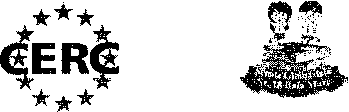 Achizitor:Furnizor:ASOCIAŢIA VIS JUVENTUMS.C. ……………………..PresedinteSimon Alin PaulAdministrator……………………………….Economist:Hersch Oana Cristina